VÝKAZ ZISKU A ZTRÁTY VÝKAZ ZISKU A ZTRÁTY 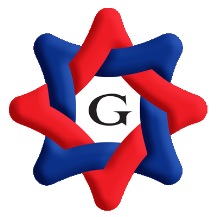 územní samosprávné celky, svazky obcí, regionální rady regionu soudržnostiúzemní samosprávné celky, svazky obcí, regionální rady regionu soudržnosti(v Kč, s přesností na dvě desetinná místa)(v Kč, s přesností na dvě desetinná místa)Období:12 / 2014IČO:60609460Název:Olomoucký kraj ČísloSyntetickýBěžné obdobíBěžné obdobíMinulé obdobíMinulé obdobípoložkyNázev položkyúčetHlavní činnostHospodářská činnostHlavní činnostHospodářská činnost1234A.A.NÁKLADY CELKEM3 409 160 506,62 3 595 244 320,96 I.I.Náklady z činnosti852 938 015,67 873 018 988,18 1.1.1.Spotřeba materiálu50111 231 891,86 11 881 191,01 2.2.2.Spotřeba energie5026 772 650,31 7 437 149,18 3.3.3.Spotřeba jiných neskladovatelných dodávek5034.4.4.Prodané zboží5045.5.5.Aktivace dlouhodobého majetku5066.6.6.Aktivace oběžného majetku5077.7.7.Změna stavu zásob vlastní výroby5088.8.8.Opravy a udržování51114 525 032,28 28 157 295,78 9.9.9.Cestovné5123 700 473,31 3 614 456,51 10.10.10.Náklady na reprezentaci5133 142 818,18 3 141 880,57 11.11.11.Aktivace vnitroorganizačních služeb51612.12.12.Ostatní služby518206 309 661,45 266 179 685,70 13.13.13.Mzdové náklady521210 613 804,78 201 177 339,74 14.14.14.Zákonné sociální pojištění52469 855 041,47 65 458 808,56 15.15.15.Jiné sociální pojištění525766 143,00 762 486,00 16.16.16.Zákonné sociální náklady5274 915 850,00 4 330 170,00 17.17.17.Jiné sociální náklady5282 393 543,00 2 369 367,00 18.18.18.Daň silniční53119.19.19.Daň z nemovitostí532364 913,00 326 993,00 20.20.20.Jiné daně a poplatky53892 995,00 142 033,00 22.22.22.Smluvní pokuty a úroky z prodlení54125 573,0023.23.23.Jiné pokuty a penále542140 244,00 1 974,00 24.24.24.Dary543651 409,00 1 083 460,00 25.25.25.Prodaný materiál54426.26.26.Manka a škody547567 040,50 22 299 704,67 27.27.27.Tvorba fondů54896 041 163,30 70 150 063,37 28.28.28.Odpisy dlouhodobého majetku551101 643 731,35 60 406 358,65 29.29.29.Prodaný dlouhodobý nehmotný majetek55230.30.30.Prodaný dlouhodobý hmotný majetek5537 359 372,53 3 062 579,05 31.31.31.Prodané pozemky5541 668 868,00 2 141 225,63 32.32.32.Tvorba a zúčtování rezerv55533.33.33.Tvorba a zúčtování opravných položek55647 140 466,06 50 379 289,97 34.34.34.Náklady z vyřazených pohledávek5576 500,002 737 107,58 35.35.35.Náklady z drobného dlouhodobého majetku55826 793 278,29 29 204 484,08 36.36.36.Ostatní náklady z činnosti54936 215 552,00 36 573885,13 II.Finanční náklady27 078 950,21 33 377 298,16 1.1.Prodané cenné papíry a podíly5612.2.Úroky56225 707 918,39 29 944 485,75 3.3.Kurzové ztráty56354 070,48 81 699,82 4.4.Náklady z přecenění reálnou hodnotou5641 309 432,13 3 216 914,95 5.5.Ostatní finanční náklady5697 529,21 134 197,64 III.Náklady na transfery2 520 616 380,74 2 682 296 148,63 2.2.Náklady vybraných místních vládních institucí na transfery5722 520 616 380,74 2 682 296 148,63 V.V.Daň z příjmů8 527 160,00 6 551 885,99 1.1.1.Daň z příjmů5911 077 830,00 6 551 885,99 2.2.2.Dodatečné odvody daně z příjmů5957 449 330,00 B.B.VÝNOSY CELKEM4 085 991 869,66 3 804 411 418,00 I.Výnosy z činnosti364 173, 466,90 354 383 382,57 1.1.Výnosy z prodeje vlastních výrobků6012.2.Výnosy z prodeje služeb602885 048,64 209 027,24 3.3.Výnosy z pronájmu60333 209 305,40 33 224 955,46 4.4.Výnosy z prodaného zboží60419 143,56 1 376,78 5.5.Výnosy ze správních poplatků6051 645 210,00 1 638 324,00 6.6.Výnosy z místních poplatků6068.8.Jiné výnosy z vlastních výkonů6099.9.Smluvní pokuty a úroky z prodlení6413 947 594,00 212 870,46 10.10.Jiné pokuty a penále6424 096 921,40 9 679 976,53 11.11.Výnosy z vyřazených pohledávek64312.12.Výnosy z prodeje materiálu64413.13.Výnosy z prodeje dlouhodobého nehmotného majetku64514.14.Výnosy z prodeje dlouhodobého hmotného majetku kromě pozemků6461 753 960,00 2 416 703,05 15.15.Výnosy z prodeje pozemků6473 612 633,50 2 367 120,00 16.16.Čerpání fondů64888 579 454,40 40 597 415,60 17.17.Ostatní výnosy z činnosti649226 424 196,00 264 035 613,45 II.Finanční výnosy4 473 321,01 7 162 811,90 1.1.Výnosy z prodeje cenných papírů a podílů6612.2.Úroky662833 526,30 3 424 006,15 3.3.Kurzové zisky6634,00 8 090,09 4.4.Výnosy z přecenění reálnou hodnotou6643 639 790,71 3 730 715,66 5.5.Výnosy z dlouhodobého finančního majetku6656.6.Ostatní finanční výnosy669IV.Výnosy z transferů290 735 130,74 191 135 782,41 2.2.Výnosy vybraných místních vládních institucí z transferů672290 735 130,74 191 135 782,41 V.V.Výnosy ze sdílených daní a poplatků3 426 609 951,01 3 251 729 441,12 1.1.1.Výnosy ze sdílené daně z příjmů fyzických osob681861 351 009,29 839 341 370,15 2.2.2.Výnosy ze sdílené daně z příjmů právnických osob682716 404 728,48 776 468 466,96 3.3.3.Výnosy ze sdílené daně z přidané hodnoty6841 848 854 213,24 1 635 919 604,01 4.4.4.Výnosy ze sdílených spotřebních daní6855.5.5.Výnosy ze sdílených majetkových daní6866.6.6.Výnosy z ostatních sdílených daní a poplatků688C.C.VÝSLEDEK HOSPODAŘENÍ1.Výsledek hospodaření před zdaněním-685 358 523,04 215 718 983,03 2.Výsledek hospodaření běžného účetního období-676 831 363,04 209 167 097,04 